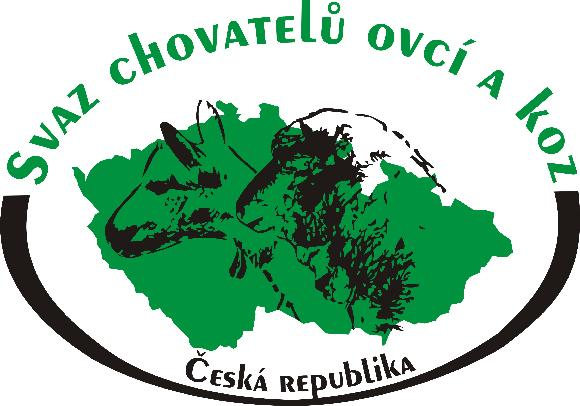                                                                                      Vás zve, na tradiční                “OVČÁCKÝ DEN“který se koná v sobotu 5.10.2013 v 10,00  hodin v areálu fotbalového hřiště ve Vendryni.Návštěvníkům nabízíme:Hodnocení beranů masných plemen a jejich prodejUkázku stříhání ovcíMódní doplňky z ovčího rounaPotřeby pro chovatele drobných hospodářských zvířatProdej ovčích a kozích sýrůProdej domácího meduBohaté občerstvení:Kotlíkový jehněčí gulášDomácí klobásy z udírnyDomácí koláčeA jiné dobroty k ochutnání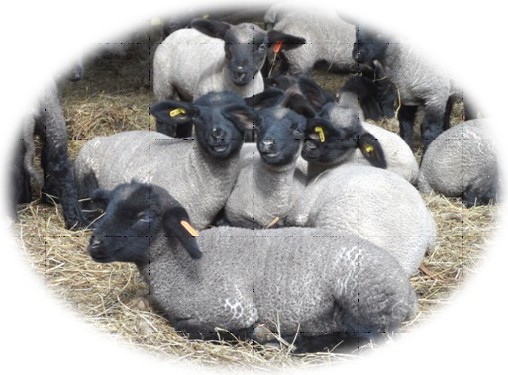 